附件1查询个人轨迹，根据运营商扫描以下对应二维码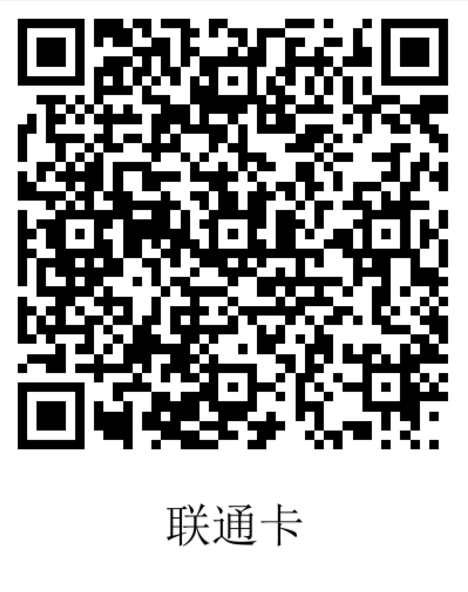 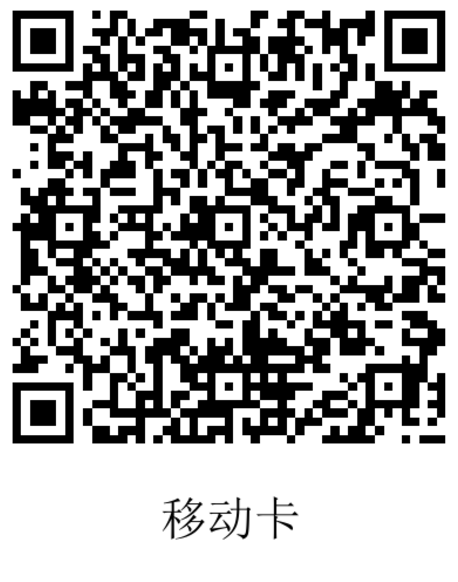 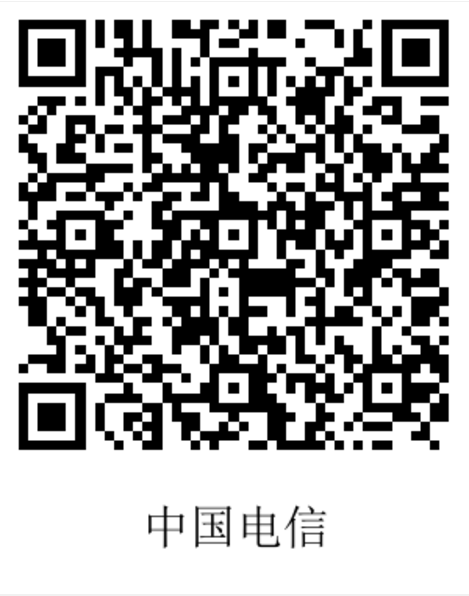 